本土語言學習單    姓名：_________    認識國字「天、魚」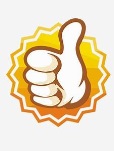 一天過了又一天  身軀無洗全全鏽走去溪仔邊洗三遍毒死鰗仔魚幾羅坨    我會唸「貧惰仙」給家長聽。♣請在兒歌中把語詞圈起來，唸出來請在笑臉塗上顏色。♣請在兒歌中把語詞圈起來，唸出來請在笑臉塗上顏色。♣請在兒歌中把語詞圈起來，唸出來請在笑臉塗上顏色。身軀溪仔邊鰗仔魚